Муниципальное бюджетное учреждение дополнительного образованияЦентр «Эдельвейс»Художественная направленностьДополнительная общеобразовательнаяпрограмма«Акварелька»Возраст детей: 6-7 летСрок реализации: 1 годСоставитель программы: Смирнова Марина Юрьевна,педагог дополнительного образования г.Пошехонье, 2023Пояснительная запискаДополнительная общеобразовательная программа «Акварелька» имеет художественную направленность. Программа разработана на основе следующих нормативных документов:Федерального Закона от 289.12.2012г. № 273-ФЗ «об образовании в РФ».Федеральный Закон от 31 июля 2020 г. № 304-ФЗ «О внесении изменений в Федеральный закон «Об образовании в Российской Федерации» по вопросам воспитания обучающихся». Концепции развития дополнительного образования детей до 2030года (утверждена распоряжением Правительства Российской Федерации от 31 марта 2022 года №678-р).Cанитарно-эпидемиологическими требованиями к организациям воспитания и обучения, отдыха и оздоровления детей и молодежи (утв. Главным государственным санитарным врачом РФ от 28.09.2020 г. № 28).Приказ Министерства просвещения Российской Федерации  от 27 июля 2022 г. № 629 г. Москва «Об утверждении Порядка организации и осуществления образовательной деятельности по дополнительным общеобразовательным программам».Стратегические приоритеты в сфере реализации государственной программы Российской Федерации "Развитие образования" до 2030 года(в ред. Постановления Правительства РФ от 07.10.2021 № 1701).Стратегией развития воспитания в Российской 
Федерации на период до 2025 года, утвержденной постановлением 
Правительства РФ от 29.05.2015 г. № 996-р.Устав МБУ ДО Центра «Эдельвейс».Детское творчество – это частица духовной жизни ребенка. Дети не просто что - то изображают из окружающего нас мира – они  живут в этом мире, входят в него как творцы красоты, наслаждаются этой красотой. Творчество детей – это глубоко своеобразная сфера их духовной жизни, самовыражение и самоутверждение, в котором ярко раскрывается индивидуальная самобытность каждого ребенка. Эту самобытность невозможно охватить какими – то правилами, единственными и обязательными для всех. Творческое вдохновение охватывает ребенка в процессе работы. Через творчество дети выражают свои сокровенные мысли, чувства.Человек будущего должен быть созидателен, личностью с развитым чувством и активным творческим началом.Наиболее эффективное средство для этого – изобразительная деятельность ребенка.Нетрадиционный подход к выполнению изображения дает толчок развитию детского интеллекта, подталкивает творческую активность ребенка, учит нестандартно мыслить. Возникают новые идеи, связанные с комбинациями  разных  материалов, ребенок  начинает экспериментировать, творить. Рисование нетрадиционными способами – увлекательная, завораживающая деятельность. Это огромная возможность  для детей думать, пробовать, искать, экспериментировать, а самое главное, самовыражаться.      Из опыта работы с детьми по развитию художественно творческих способностей в рисовании стало понятно, что стандартных наборов изобразительных материалов и способов передачи информации недостаточно для современных детей, так как уровень умственного развития и потенциал нового поколения стал намного выше. В связи с этим, нетрадиционные техники рисования дают толчок к развитию детского интеллекта, активизируют творческую активность детей, учат мыслить нестандартно. Рисование нетрадиционными способами развивает уверенность в своих силах. Способствует снятию детских страхов. Учит детей свободно выражать свой замысел. Побуждает детей к творческим поискам и решениям. Учит детей работать с разнообразными художественными, природными и бросовыми материалами. Развивает мелкую моторику рук. Развивает творческие способности, воображение и  полёт фантазии. Во время работы дети получают эстетическое удовольствие. Воспитывается уверенность в своих творческих возможностях, через использование различных изотехник.АктуальностьРаскрытие  способностей и талантов ребёнка важно не только для него самого, но и для общества в целом: новому обществу нужны люди с нестандартным мышлением. Они умеют ставить и решать новые задачи, относящиеся к будущему. Поэтому, если мы строим новое общество, то и люди там должны быть инициативные, творческие, заинтересованные, умеющие думать и действовать продуктивно. Таким образом, во главу образования в наше время ставится личность и её потенциальные возможности.	В связи с этим программа  "Акварелька" нацелена на комплексное развитие творческого потенциала, создание условий для самореализации личности, предоставление ребенку возможности почувствовать себя творцом произведения, создаваемого по своему замыслу. Данная программа способна развить у детей индивидуальные качества -  творческие способности, мыслительные навыки, познавательный и мотивационный компонент, навыки социального взаимодействия, повысить их культурный уровень через знакомство с изобразительным искусством,  кроме того именно изобразительная деятельность с использованием нетрадиционных техник рисования является наиболее благоприятной для творческого  развития  способностей детей.  Художественно-творческая деятельность обладает большими возможностями  и для ранней профессиональной ориентации  обучающихся. Участие в конкурсах, выставках разного уровня может стать началом творческого пути становления будущего художника, дизайнера и др. И, хотя, не каждый ребенок в будущем захочет связать свою жизнь с творческой  профессией, но, несомненно, каждый расширит свой кругозор и приобретет умение думать и выражать свои мысли и чувства в достаточно оригинальной форме.   Новизна и отличительные особенности программы.Нетрадиционные методики очень привлекательны для детей. Они открывают большие возможности выражения собственных фантазий, желаний и самовыражению в целом. Дети осваивают художественные приемы и интересные средства познания окружающего мира через ненавязчивое привлечение к процессу рисования. Занятие превращается в созидательный творческий процесс педагога и детей при помощи разнообразного изобразительного материала. Этим занятиям отводится роль источника фантазии, творчества, самостоятельности.В системе работы используются такие нетрадиционные методы и способы развития творчества детей, как кляксография, граттаж, вощение, набрызг, монотипия, рисование ладошкой, пальчиками, рисование с использованием природного материала, тампонирование, техника по-сырому, рисование примакиванием, оттиск, пластилинография и другие.Так же программа отличается от других  разнообразием методов и приемов работы: дети, проходя ознакомительный курс обучения, осваивают все доступные художественные средства и материалы: гуашь, акварель,  пастель, мелки, карандаш, ручки. Так же, как они начинают с изучения алфавита в общеобразовательной школе, чтобы могли прочесть любую книгу, получить интересующую их информацию, так и полученные навыки работы с материалами помогут им в дальнейшем правильно описать свой замысел, отобразить эмоциональный настрой композиции.	У них формируется свобода действия на листе, не возникает боязни в использовании какого либо материала или «чистого листа».В программе "Акварелька" сформулированы подходы и методы, стимулирующие творческую активность детей, развитие нестереотипности мышления, современность и грамотность исполнения работ:для освоения основ композиции ставится не пространная неопределенная задача (сделай композицию из предметов...), а ряд последовательных коротких задач на знакомство с отдельными средствами композиции: ритмами, масштабом, симметрией, контрастами, чтобы потом уже использовать эти знания в длительной композиционной работе;любой сухой учебный материал (деление отрезка на глаз, либо изучение строения природной формы, либо свойств художественного материала) превращается в композиционно и художественно законченную работу, что способствует закреплению мысли о постоянстве требования художественности и завершенности в каждой работе. В целях организации непрерывного образовательного процесса по дополнительной общеобразовательной общеразвивающей программе «Акварелька» и для реализации её в полном объеме, в условиях исключающих очную форму обучения (в случае эпидемии, на время карантинных мероприятий) учебный процесс реализуется с применением дистанционных технологий. Дистанционные задания формируются в соответствии с учебно-тематическим и календарным планированием программы.Практическая значимость программыПрограмма «Акварелька» направлена на то, чтобы через искусство приобщить детей к творчеству. Дети знакомятся с разнообразием нетрадиционных и традиционных способов рисования, их особенностями, моделированием с многообразием материалов,  учатся на основе полученных знаний создавать свои работы. Таким образом, развивается творческая личность, способная применять свои знания и умения в различных жизненных ситуациях. Адресат программы – обучающиеся 6-7 лет.Объем программы –72 часа. Программа рассчитана на 	1 год обучения (ознакомительный уровень). В течение года дети познакомятся с разнообразием нетрадиционных и традиционных техник рисования, графическими и живописными  приемами изображения, декоративным изображением. Форма обучения – очная. Особенности организации образовательного процессаОсновной формой организации образовательного процесса является учебное занятие. Основными формами организации образовательного процесса являются: − фронтальная форма: предполагает подачу учебного материала всему коллективу через беседу или объяснение; способна создать коллектив единомышленников, способных воспринимать информацию и работать творчески вместе;− индивидуальная форма: предполагает самостоятельную работу обучающихся, оказание помощи и консультации каждому из них со стороны педагога; позволяет, не уменьшая активности детей, содействовать выработке стремления и навыков самостоятельного творчества по принципу «не подражай, а твори»; формирует и оттачивает личностные качества детей, а именно: трудолюбие, усидчивость, аккуратность, точность и  четкость исполнения; позволяет готовить обучающихся к участию в выставках и конкурсах.Ведущим в организации обучения по программе, является системно-деятельностный подход.При организации отдается предпочтение диалоговому общению, при котором повышается заинтересованность и активность учебной группы детей. В ходе образовательного процесса используются  педагогические технологии: педагогика сотрудничества, технология индивидуализации обучения, здоровьесберегающая (переменки, гимнастика  для глаз), игровая, учебно-проектная, информационно-коммуникационные педагогические технологии. Применяются интерактивные методы и приемы обучения, в соответствии с возрастом и индивидуальными особенностями детей.Важен не только   индивидуальный подход к каждому ребенку, но и принцип обучения в коллективе.Принципы организации образовательного процесса нацелены на поиск новых творческих ориентиров, предусматривают самостоятельность обучающихся и развивающий характер обучения и включают: − принцип системности: предполагает систематизацию информации на уровне ее передачи от педагога кобучающимся; − принцип доступности: предполагает учет возрастных и индивидуальных особенностей обучающихся; − принцип преемственности: предусматривает последовательность изучения и освоения материала; − принцип последовательности: предусматривает усложнение учебного материала от простого к сложному при условии выполнения предыдущих заданий; − принцип пропорциональности: предполагает пропорциональное распределение учебной нагрузки в течение каждого учебного занятия, включающей элементы релаксации, что является необходимым условием для поддержания здоровья детей; − принцип совместного творческого поиска: предполагает генерирование творческих идей всеми участниками группы;− принцип личностной оценки результатов каждого обучающегося. Режим занятий: занятия проходят 1 раз в неделю - 2 академических часа с перерывом 10 мин. Продолжительность занятия 30 минут.Наполняемость группы – от 12 человек. Цель программы: развитие художественно-творческих способностей обучающихся через изучение и практическое освоение традиционных и нетрадиционных техник изобразительного искусства и применение их в самостоятельной творческой деятельности.Задачи: Познакомить с основными элементами изобразительной грамоты;Познакомить с жанрами изобразительного искусства;Формировать знания и навыки работы с различными художественными материалами в традиционных и нетрадиционных техниках изобразительного искусства;Формировать представления об основах композиции;Развивать цветовое восприятие; художественный вкус, способность видеть и понимать прекрасное;Формировать организационные умения и навыки (планировать и анализировать свою деятельность); навыки самостоятельной работы;Развивать у детей  творческие способности, фантазию и воображение;Развивать коммуникативные умения и навыки, обеспечивающие совместную деятельность в группе, общение, сотрудничествоВоспитывать ответственное отношение к выполнению  индивидуальной и коллективной работы.Ожидаемые  результаты:Знает специальную терминологию;Имеет представление о разных художественных материалах и инструментах и умеет с ними обращаться;Владеет разными традиционными и нетрадиционными техниками изобразительного творчества: Создает авторские работы в разных техниках и материалах;Умеет комбинировать различные художественные материалы;Умеет планировать свои действия по созданию продукта художественного творчества; грамотно строить композицию.Результативно  участвует в конкурсах декоративно – прикладного творчестваПроявляет интерес к изобразительной деятельности, к экспериментированию с различными художественными материалами и техниками.Содержание программыУчебный планПланируемые результаты  освоения образовательной программыК концу года дети будут:знать основные элементы изобразительной грамоты (линия, штрих, тон, теплые и холодные, основные и дополнительные цвета и др.)иметь представления о жанрах изобразительного искусства;уметь работать с различными художественными материалами - карандашом, акварелью, гуашью, мелками, фломастерами, пастелью в традиционных и нетрадиционных техниках изобразительного искусства;уметь грамотно строить композицию с выделением композиционного центра;иметь представление об основных законах цветоведения: различать основные и дополнительные  цвета; подбирать и использовать гармонично сочетающиеся цвета и их оттенки; иметь желание экспериментировать с красками и получать новые цвета;уметь планировать и анализировать свою деятельность, самостоятельно выполнять работу;уметь фантазировать, проявлять творческую активность в работе;  уметь работать в коллективе, в группе; с ответственностью  относиться к выполняемой работе.Содержание программы1.Вводное занятие.Теория: Беседа педагога о работе художника. Показ произведений изобразительного искусства. Демонстрация способов работы некоторыми художественными материалами.Практика: Игры на знакомство и сплочение («Рад с вами познакомиться», «Печатная машинка»); Задания для диагностики начального  уровня обучающихся (тест Торренса, "Мозг-глаз-рука", "Несуществующее животное")2.Основы композиции и изобразительной грамотности2.1. Графические приемы изображенияТеория: Многообразие линий в природе Техника работы простым карандашом:История возникновения карандаша, его отличительные характеристики. Знакомство детей с различными типами линий, их пластическим разнообразием, понятие  «живая линия» («линия и характер», «линия и настроение», красивая «заполняемость» листа (композиция).Линия, штрих, тон, пятно, точка – основные средства выразительности в рисунке. Материалы и инструменты для работы и их назначение. Набросок-фиксация наблюдения и замысла.Средства композиции (точка, линия, штрих, пятно, силуэт, форма, ритм, симметрия/асимметрия, равновесие, нюанс/контраст, колорит).Практика:-Линии: наклонные, вертикальные, горизонтальные, волнистые и т.п.,  рисуем «дождик», «волны», «горы» и т.п.-Рисунок на тему «добрый и злой цветок».-Зарисовки разных следов на снегу.-Заполнение формы шаблона - рыбка (линия), гриб (точка), ваза (пятно).-Выполнение дудлинг-узоров.Техника работы цветными карандашами:Знакомство с цветными карандашами. Работа штрихом, пятном. Знакомство с цветовыми переходами.Практика:-Выполнение плавных цветовых переходов (цветовые растяжки).-Композиция «Осенний лес»Техника работы пастелью:  Знакомство с материалом – пастель. Технологические особенности работы пастелью - растушевка, штриховка, затирка. Практика:-Выполнение эскизов (например, гриб, цветок, ёжик, рыбка). Техника работы восковыми мелками:Передача различных фактур при помощи восковых мелков. Декорирование  с помощью петлеобразных и спиралевидных линий.Практика:-Выполнение работы «Сказочный подводный мир»Техника работы фломастерами и ручками: Штриховка в одном и свободном направлении. Штриховка в разных направлениях.Практика:-Выполнение работы «Цыпленок» (линии)-Выполнение работы «Северное сияние» (точки, штриховки и линии разной формы и толщины)Нетрадиционное рисование - рисунки в технике «дудлинг».Техника рисования – Дудлинг. Чем и как рисовать? Дудлинг – узоры, их многообразие. Техника выполнения дудлинг – композиии.Практика:-Выполнение некоторых узоров.-Выполнение композиции по авторской задумке. 2.2. Основы цветоведенияТеория: Природа цвета. Цветовой спектр. Основные и составные цвета:Знакомство с понятием "цветовой круг", последовательностью спектрального расположения цветов. Знакомство с основными и составными цветами. Изучение возможностей цвета, его преобразование (высветление, затемнение).Практика:Выполнение эскизов: «зонтик, парашют, радуга, радужные игрушки». Цветовые растяжки      Выполнение этюдов «Бусы», «Лошарик», «Гусеница»Практика:-Выполнение тоновых растяжек.Теплые и холодные цвета         Знакомство с понятием «теплые и холодные» цвета. Выполнение этюдов         «Северное сияние», «Веселые осьминожки» Практика:-Изображение пера волшебной птицы.2.3. Живописные приемы изображенияТехника работы акварелью:Теория:Техника работы акварелью «Вливание цвета в цвет».  Особенности акварельной краски, её отличие от других. Виды кистевого рисунка - линия, мазок, примакивание и т.д). Лессировка. Понятия: нюанс, контраст, холодная цветовая гамма и тёплая. Цветовые оттенки, «тон». Композиционная уравновешенность листа, его заполняемость.Техника работы акварелью «мазками». Знакомство с творчеством художника В. Ван-Гога  и других.Техника работы акварелью «по - сырому» на мятой бумаге.Многообразие оттенков серого цвета.Техника работы акварелью «сухая кисть».Практика:-Выполнение этюдов:  река, ручеёк, водопад (лессировка)-Выполнение творческой работы  «Курочка-ряба» (мазки)-Выполнение творческой работы «Божья коровка» (контраст)-Выполнение творческой работы  «Пингвины на льдине» (по сырому на мятой бумаге)-Выполнение работы «Слон», «Носорог», «Динозавр» (по выбору) (оттенки серого)-Выполнение этюда «Совушка» (сухая кисть)Техника работы гуашью:Теория:Особенности краски: консистенция, непрозрачность, укрывистость.  Основные цвета и дополнительные. Составление смесей. Цвет и характер изображаемого, влияние цвета на композиционную уравновешенность.Выразительные особенности белой краски и ее оттенков. Составление оттенков белого цвета путем смешивания с различными цветами. Цветовые растяжки.Практика:-Упражнения по смешиванию гуашевых красок разными приёмами.-Выполнение этюдов «Зайчик зимой», «Белые лебеди»-Выполнение работы «Портрет рыбы»   2.4. Декоративное рисованиеТеория:Техника работы «Граттаж». Особенности выполнения. Чёрно-белый и цветнойграттаж. Жанр «Натюрморт».Техника «Витраж». Знакомство с работами в технике витраж. Особенности выполнения. Выполнение эскиза композиции с нанесением контура. Выполнение витража в цвете.Пластилинография. Особенности выполнения.Практика:-Выполнение декоративного натюрморта по воображению.-Выполнение работы в технике «витраж» по выбору.-Выполнение композиции в технике пластилинография.3. Развитие визуального мышленияНетрадиционные способы рисования: Теория:Кляксография.Знакомство с понятием образность. Создание композиции  посредством дорисовывания пятен.Рисование ватными палочками. Особенности работы. Техника «пуантилизм». Знакомство с творчеством художника П. Синьяка.Монотипия. Способы выполнения. Симметрия и ассиметрия.Рисование ладошками. Приемы выполнения.Практика:	-Выполнение работы  «Космический зоопарк» (кляксография)-Выполнение работы «Незабудки» (ватные палочки)-Выполнение работы «В дивном лесу»-Выполнение рисунка ладошками (по выбору)4. Воспитательная работаУчастие в мероприятиях Центра «Эдельвейс», посещение музеев, выставок, экскурсии, встречи с местными художниками, посещение мастер-классов и др.5. Аттестация обучающихсяПроведение входного, текущего, промежуточного и итогового контроля. Художественный диктант "Однажды вышли на прогулку..." (преобразование текстового содержимого в графические формы).Тестовые вопросы по разделам программы.6. Итоговое занятие. Итоговый контроль. Оформление итоговой выставки. Игровое мероприятие «В стране Воображари».Календарный учебный графикРеализация дополнительной общеобразовательной (общеразвивающей) программы «Акварелька»Условия реализации программыДля организации и осуществления педагогического процесса по данной программе необходима определенная материально техническая база. Помещение, должно отвечать санитарно - гигиеническим требованиям: оно должно быть достаточно светлое, просторное, проветриваемое. У каждого ребенка должно быть свое рабочее место и набор необходимых инструментов. Необходим шкаф для хранения материалов и незаконченных изделий, оборудования и методической литературы. Стенды для размещения методических пособий, образцов изделий. Стенды  для размещения готовых творческих работ обучающихся. Литература: освещающая основные приемы и технологии изобразительного искусства и декоративно- прикладного творчества; содержащая фотообразцы изделий, иллюстрации.Материально-техническое обеспечениеДля каждого ребёнка: Гуашь 12 цветов, стаканчики для воды, кисточка толстая (№8-9), кисточка тонкая (№2-4), палитра, папка для черчения с бумагой размером А4, набор цветной бумаги, набор цветного картона, ножницы, клеящий карандаш, цветные карандаши 18 цветов, набор цветных фломастеров,  простой карандаш, ластик, салфетки, тряпочка, губка,  гуашь, краски акварельные, пастель, витраж.Кадровое обеспечениеТребования к квалификации педагога дополнительного образования: высшее профессиональное образование или среднее профессиональное образование в области, соответствующей профилю кружка, секции, студии, без предъявления требований к стажу работы, либо высшее профессиональное образование или среднее профессиональное образование и дополнительное профессиональное образование по направлению "Образование и педагогика" без предъявления требований к стажу работы.Организационно-педагогические условия реализации программы:Освоение материала по программе «Акварелька» построено по принципу от простого к сложному. Образовательный процесс по данной программе носит развивающий характер, т.е. направлен на стимулирование творческой активности ребенка, на развитие индивидуальных, природных задатков детей, реализацию их способностей и самовыражения, для этого в образовательной деятельности используются личностно-ориентированные технологии обучения. На занятиях создается комфортный, неформальный характер психологической атмосферы радости, удовольствия, соучастие детей в процессе восприятия материала и потребность активной творческой отдачи при выполнении практических знаний. Ребенку дается возможность самостоятельно оценить свою деятельность, что получилось, т.е. дается положительная оценка деятельности ребенка, тем самым, создается благоприятный эмоциональный фон, способствующий формированию творческого мышления, фантазии. Творческий подход во время занятий дети перенесут в дальнейшем на все виды общественно-полезной деятельности. Программой предусмотрена возможность для обучающихся сочетать различные направления и формы занятий с учетом их возможностей и желания. Формы организации деятельности детей в учебном процессе по данной программе предусматриваются как традиционные, так и нетрадиционные интегрированные занятия, занятия-аукционы, изобретения, презентация, сюрприз, занятие-эксперимент и др.Формы аттестации Приемлемыми формами для определения результативности усвоения программы «Акварелька» отражающие цели и задачи программы являются: творческая работа;  выставки;викторины;тестирование, анкетирование; беседы с детьми и родителями;анализ коллективных и индивидуальных творческих работ;наблюдение за детьми в процессе работы;конкурсы внутри объединения и учреждения; итоговые занятия после изучения каждой темы;промежуточная и итоговая диагностика (в конце полугодий).Итоговая диагностика проводится в форме творческого задания. Основным критерием в оценке рисунков является новое, оригинальное, придуманное, изобретённое и художественно оформленное. Методы отслеживания результативности: педагогическое наблюдение; педагогический анализ результатов тестирования, анкетирования, опрос,  выполнение творческих заданий, участие в выставках, мониторинг. Для выявления уровня развития образной креативности используется тест П. Торранса «Дорисовывание фигур»; тесты Торшиловой Е. М. «Диагностика типов и уровней эстетического развития детей. Также диагностические таблицы позволяют проследить у детей развитие художественного восприятия, проанализировать уровень сформированности изобразительных навыков и умений. Виды аттестации/контроля: - входной контроль, который выявляет исходный уровень подготовки обучающихсяпо определенному направлению;- текущий контроль, проводимый в ходе учебного занятия и закрепляющий знания по данной теме. Он позволяет детям усвоить последовательность технологических операций; - тематический контроль, который осуществляется периодически по мере прохождения новой темы, раздела и имеет целью систематизацию знаний обучающихся; - промежуточный контроль, который проводится в конце каждого года обучения в форме промежуточной аттестации. - итоговый контроль, проводится в конце учебного года. Цель его проведения - определение уровня усвоения программы каждым ребенком. Для закрепления полученных знаний и умений большое значение имеет коллективный анализ творческих работ. При этом отмечаются наиболее удачные решения, оригинальные подходы к выполнению задания, разбираются характерные ошибки. Критерии оценки аттестацииКритерии оценки уровня теоретической подготовки: Уровень теоретической подготовки, оценивается при фронтальном опросе, тесте, презентации -  оценивается полнота, правильность ответа, самостоятельность, логическая последовательность.Критерии оценки уровня практической подготовки:В целях контроля и оценки результативности усвоения программы применяются такие формы как: практические задания, презентация готовой работы. Критерием оценки результатов служат: техника выполнения изделия; оригинальность изделия; степень сложности; качество выполнения работы; степень самостоятельности выполнения задания.Проверка практических навыков и умений:По  3 –х бальной шкале оценивается уровень самостоятельности, креативности, эстетики оформления. Критерии оценки уровня развития и воспитанности: Для определения оценки уровня воспитанности и общего развития обучающегося, можно использовать диагностику на основе наблюдения и фиксации наблюдений по таким направлениям, как: Наличие мотива к познавательной деятельности, умения планировать свою деятельность, коммуникативные, творческие, общекультурные характеристики. В результате анализа и сравнения, можно определить общий показатель достигнутого уровня и динамику изменений.Метод проведения диагностики: Наблюдение – используется при изучении внешних проявлений поведения обучающихся, по которым можно составить представление о нем. Наблюдение проводится в различных ситуациях (в деятельности детей, при принятии творческих решений, в общении и др. наблюдения вносятся в таблицу) Наличие мотива к познавательной деятельности. Умение планировать и реализовать собственную деятельность.Коммуникативные характеристики: Сотрудничество в микрогруппе. Саморегуляция собственного поведения. Культура ведения диалога.Независимость суждений, умение отстаивать свои позиции. Творческие характеристики: Творческая самореализация.Оригинальность творческих решений.Презентация результатов собственной деятельности.Общекультурные характеристики: Наличие духовно-нравственных ценностей. Гражданская идентичность, патриотизм. Уважительное отношение к другим культурам. Оценка уровня – 3 балла – высокий уровень; 2 балла – средний уровень;1 балл – низкий уровень. Оценочные материалы Система оценки результатов программы включает оценку знаний и навыков элементарного образования, оценку умений и навыков подготовки, оценку качества индивидуальной работы. Оценивается динамика личных достижений и удовлетворенности детей и родителей на основе анкетирования. Результативность деятельности детей оценивается также методом личной диагностики и экспресс - опросом. Оценка знаний и умений в результате деятельности детей проводится на каждом занятии (экспресс - опросы) и применяется, таким образом, метод личной диагностики результатов. Несомненно, что этот метод - наиболее ценный и точный. Он всегда позволяет педагогу чувствовать мгновенную отдачу и быстро реагировать на свои ошибки и просчеты. По мере выполнения работы проводятся выставки, где сами дети дают оценку той или иной работе. Ну и, конечно, оценкой достигнутого уровня является участие детей в выставках и конкурсах различных уровней. Результаты участия детей в конкурсах различных уровней фиксируются в журнале детского объединения. С целью выявления уровней обученности предлагается следующая градация: 1 уровень - репродуктивный с помощью педагога; 2 уровень - репродуктивный без помощи педагога; 3 уровень – продуктивный; 4 уровень – творческий. Педагогический контроль знаний, умений и навыковобучающихся в творческом объединении осуществляется в несколько этапов и предусматривает несколько уровней: Промежуточный контроль. Тестовый контроль, представляющий собой проверку репродуктивного уровня усвоения теоретических знаний с использованием карточек-заданий по темам изучаемого курса. Фронтальная и индивидуальная беседа. Игровые формы контроля. Промежуточный контроль предусматривает участие в конкурсах и выставках разного уровня: внутри Центра «Эдельвейс», районных, областных в области декоративно-прикладного творчества. Итоговый контроль. Итоговый контроль проводится в конце учебного года, где выводится средний показатель по каждому ребенку.Система оценивания результатов творчества: похвала за любую инициативу; выставка работ; награждение грамотами, дипломами. В системе оценивания разработаны папка-файл «Творческие достижения» обучающихся. Это документ, в котором отмечаются все инициативы, выполненные за учебный период и степень участия в воспитательных и развивающих мероприятиях. Методическое обеспечение программыОбеспечение программы различными видами методической продукцииПрограмма обеспечена разнообразными видами методической продукции. Это, прежде всего, разработки художественно-творческих игр, адаптированных для детей младшего школьного возраста. Это и ситуативные импровизационные игры, возникающие прямо по ходу отдельных занятий, и заранее спланированные педагогом игры и игровые ситуации, в которые дети охотно включаются, изучая те или иные разделы и темы. Чтобы занятия были увлекательными и интересными, а работа вызывала у детей чувство радости и удовлетворения, педагогу необходимо создать такие условия для проведения образовательного процесса, при которых познавательная и созидательная деятельность переплетались бы со зрелищно-игровым процессом. Такая установка не только соответствует возрасту детей, для которых предназначена программа, но и помогает выявить творческие способности детей с учетом возраста и индивидуальности каждого ребенка, ведь дети принимаются в детское объединение с разной степенью одаренности и различным уровнем исходной  подготовки. Поэтому так важно обеспечить индивидуальный подход к каждому ребенку. Игра в этом плане имеет особое значение. Она помогает педагогу выстроить образовательный процесс по принципу от простого к сложному; освоить материал в соответствии с индивидуальными возможностями ребенка, создав при этом каждому ситуацию успеха, ведь каждый ребенок – уникальная личность. Он обладает своим характером, темпераментом, чувствами, увлечениями. У каждого – свой ритм и темп работы. Также игра объединяет детей, содействует формированию детского коллектива. С этой целью используются практические задания, выполнение которых предполагает организацию коллективной работы детей.  Дети  младшего школьного возраста от природы свободны и раскрепощены. У них нет комплексов более «взрослых» детей. Они, как правило, не боятся браться за любую поставленную педагогом задачу. Любая новая технология, новый материал вызывает у них здоровый активный интерес, желание работать. Для активизации детей используются задания-игры на развитие фантазии и воображения: «Чего на свете не бывает?», «Чудо-бабочка», «Образ из пятна». Возраст  детей 6-7 лет -  характеризуется оригинальностью, свежестью восприятия окружающего мира, неограниченной фантазией  и воображением. 
        Успешность занятий предполагает наличие методической модели, позволяющей комбинировать методы, формы и средства, и соответствующие им педагогические приемы.Педагог имеет право на свой собственный стиль и почерк преподавания. Ему  необходимо знать и умело использовать в своей работе наиболее эффективные, прогрессивные методы обучения, привнося в них своё, новое.  В данной программе предусматривается широкое привлечение жизненного опыта детей, примеров из окружающей действительности. Работа на основе наблюдения и изучения окружающей реальности является важным условием успешного освоения детьми программы.На занятиях ребятам предоставляется самостоятельность в выборе художественного материала, иногда и темы работы.Во время работы дети могут обсудить с товарищами и педагогом качество своей работы, ещё раз посмотреть справочный материал или образцы, понаблюдать за работой других детей. Здесь самым главным методом является «метод проб и ошибок». Сравнительная характеристика детских работ, проводимая после завершения задания, укрепляет этот метод, способствует здоровой конкуренции и взаимопомощи.Созданию непринуждённой творческой обстановки на занятиях способствуют разнообразные методы их организации и проведения: эмоциональная настроенность ребят перед практической работой с помощью демонстрации произведений изобразительного искусства, слушание музыки, использование игровых ситуаций, групповые формы работы над заданиями, наблюдения и зарисовки на природе во время экскурсии или прогулки.Большую роль в укреплении интереса детей данной возрастной группы (7-9 лет) к изобразительному искусству, в развитии творческих способностей играет чередование видов художественной деятельности, применение различных художественных материалов и техник работы с ними.У ребенка уже в этом возрасте будет вырабатываться привычка  к правильной грамотной терминологии, повышаться наблюдательность и закрепляться чувство гармонии цвета, формы и содержания в создании или восприятии любой композиции.Кроме духовной, эмоциональной связи с искусством ребёнок должен почувствовать и связь с искусством в повседневной жизни, в быту. Сознание неотделимости жизни от искусства должно стать одним из итогов обучения ребёнка.Итогом освоения законов искусства, практической деятельности и творческих находок является выставка детских рисунков. Увидев свою работу на выставке, ребенок чувствует, что его рисунок достоин того, чтобы был показан зрителю. Это укрепляет веру в собственные силы, желание и дальше совершенствоваться в художественном творчестве. На творческих выставках перед своими зрителями, родителями, ребенок видит свое произведение и  работы друг друга,  словно со стороны. Выставка дает возможность понять творческую индивидуальность каждого обучающегося, его неповторимый взгляд на мир.Алгоритм учебного занятияПрограммой предусмотрено методическое обоснование процесса организации образовательной деятельности и форм проведения занятий, предложена методика структурирования занятий по ИЗО. Как показала практика, оптимален следующий способ построения учебного процесса: сначала педагог объясняет обучающимся тему занятия, задачи, которые они должны решить, средства и способы их выполнения. Параллельно с этим может идти показ вспомогательного материала, иллюстрирующего тему занятия: художественные фотографии, репродукции работ известных художников, альбомы по изобразительному искусству, изделия народных мастеров, лучшие детские работы. При этом педагог может предложить детям просмотреть дидактические материалы, методические таблицы и пособия. Это создает благоприятную почву для развития познавательного интереса обучающихся и появления творческого настроения. После изложения теоретических сведений педагог вместе с детьми переходит к практической деятельности. Метод непосредственного показа очень важен, т.к. учит детей технике обращения с различными художественными материалами (акварель, гуашь, пастель, карандаши, восковые мелки и др.). Педагог демонстрирует, как нужно работать с разными инструментами (кисть, карандаш, палитра, и др.). При этом используется для показа учебная доска или лист бумаги, прикрепленный на мольберт. Таким образом, педагог раскрывает творческие возможности работы над определённым заданием. Дети после объяснения приступают к работе. Практическая деятельность обучающихся строится от простого к сложному, от учебных упражнений до построения композиции. В конце занятия для закрепления полученных знаний и умений проводится анализ выполненной работы и разбор типичных ошибок. После подведения итогов занятия педагог может дать рекомендации детям в виде домашнего задания. Чтобы дети не уставали, а полученные результаты радовали и вызывали ощущение успеха, задания должны быть зрительно эффектными. В этих целях программа обеспечена специальным набором игровых приёмов.  Краски, кисточки, мелки и карандаши во время занятий нередко превращаются в сказочных героев, использованные палитры – в цветные сны, а раздутая клякса создает неповторимые образы чудо-зверей, птиц, фантастических животных. На первых занятиях особенно важно похвалить каждого ребёнка за выполненную работу, внушить уверенность в себе, воодушевить на продолжение обучения. Эффективно включиться в процесс работы детям помогает на занятиях музыка. Перед началом занятий, а также когда дети устают, полезно проводить игровую разминку для кистей рук. Игровая гимнастика в виде упражнений (рисунок в воздухе) помогает ребёнку быстрее освоить основы изобразительного творчества. Чтобы дети быстро не утомлялись и не теряли интерес к предмету, полезно вводить смену видов деятельности и чередование технических приёмов с игровыми заданиями. Например, любой акварельный «подмалевок» может послужить фоном для следующих заданий, где могут быть использованы трафарет, аппликация, дорисовка тушью, пастелью, мелками и др.  Вялых, инертных детей можно заинтересовать с помощью особых приёмов. Например, неудачный акварельный этюд не выбрасывается. Он может послужить фоном для работы в технике пастели, гуаши или из него можно вырезать различные элементы для декора. Нередко игровая смена различных приёмов и техник оказывается настолько удачной, что из рисунка-«золушки» рождается сказочной красоты «шедевр». Такая «подзарядка» стимулирует обучающегося на творческий настрой, рождает в каждом ребенке уверенность в своих потенциальных возможностях. Удачи окрыляют даже самых неуверенных детей, пробуждают желание экспериментировать, творить, дать своей фантазии «космическую» свободу. В условиях предвкушения удачи образовательный процесс будет проходить легко, вызывая активный интерес каждого обучающегося, независимо от его способностей, что приведет к желаемому результату. Ведь художественное образование не должно ориентироваться только на наиболее способных к изобразительной деятельности детей.Тип занятий. Для реализации программы используются несколько видов (типов) занятий: Вводное занятие – педагог знакомит обучающихся с техникой безопасности, особенностями организации обучения и предлагаемой программой работы на текущий год. Ознакомительное занятие – педагог знакомит детей с новыми методами работы в тех или иных техниках с различными материалами (обучающиеся получают преимущественно теоретические знания). Тематическое занятие – детям предлагается работать над иллюстрацией к сказкам, литературным произведениям и др. Занятие содействует развитию творческого воображения ребёнка. Занятие проверочное – (на повторение) помогает педагогу после изучения сложной темы проверить усвоение данного материала и выявить детей, которым нужна помощь педагога. Конкурсное игровое занятие – строится в игровой форме для стимулирования творчества детей. Проект – творческая или исследовательская работа, выполняемая в группе или индивидуально, возможно с привлечением родителей (законных представителей). Комбинированное занятие – проводится для решения нескольких учебных задач. Конкурсное игровое занятие – строится в виде соревнования в игровой форме для стимулирования творчества детей.Рисование с натуры – специальное занятие, предоставляющее возможность изучать азы рисунка и живописи, используя натуру.Рисование по памяти – проводится после усвоения детьми полученных знаний в работе с натуры; оно дает ребёнку возможность тренировать свою зрительную память.Занятие-импровизация – на таком занятии обучающиеся получают полную свободу в выборе художественных материалов и использовании различных техник. Подобные занятия пробуждают фантазию ребёнка, раскрепощают его; пользуются популярностью у детей и родителей.Итоговое занятие – позволяет подводить итоги работы объединения за учебный год и др. Методы и приемы обучения: - словесные (рассказ, беседа, чтение художественной литературы, объяснение, пояснение); -  наглядные (показ педагогом, демонстрация, рассматривание);- практические (самостоятельная продуктивная деятельность детей, экспериментирование). Методические рекомендации по изучению  разделов программы:Основы композиции и изобразительной грамотностиНаучить грамотно изобразить свой замысел – одна из задач данной программы. Особенностью методики обучения основам композиции является постановка коротких, узких, понятных задач на то или иное средство композиции: контрасты цвета, размера, формы, симметрия, масштаб, ритм, пропорции. Все эти средства потом используются в творческих композиционных работах. Развитие визуального мышленияРазвитие визуального мышлениятесно связано с фантазийным характером рисунков обучающихся. Чем больше дети любят фантазировать, тем больше проявляется способность к проектному творчеству.  В этом разделе предусмотрены задания-тесты на развитие  визуального мышления – задания на ассоциации, переосмысления, обобщения, трансформации, фантазии.  Здесь дети знакомятся с нетрадиционными техниками рисования.Дидактические материалы:Наглядные пособия:  таблицы  «Цветовая гамма», «Теплые и холодные цвета», «Цветовой круг»;  «Жанры изо»; Схемы по правилам, этапам  рисования предметов, растений, деревьев, животных, птиц, человека;Готовые образцы выполненных заданий;Портреты русских и зарубежных художников;Иллюстрации к литературным произведениям;Дидактический раздаточный материал: карточки по художественной грамоте, тестовые задания.Натурный фонд:Муляжи: фруктов, овощей, грибов, ягод;Гербарии, листья деревьев,  живые цветы, букеты из сухоцветов;Особенности воспитательной работы Дополнительное образование детей как особая образовательная сфера имеет собственные приоритетные направления и содержание воспитательной работы с детьми. В системе дополнительного образования (через его содержание, формы и методы работы, принципы и функции деятельности) воспитательный процесс реально осуществляется в двух направлениях: – основы профессионального воспитания; – основы социального воспитания. Профессиональное воспитание детей включает в себя формирование следующих составляющих поведения ребенка:этика и эстетика выполнения работы и представления ее результатов;культура организации своей деятельности; уважительное отношение к профессиональной деятельности других; адекватность восприятия профессиональной оценки своей деятельности и ее результатов;знание и выполнение профессионально-этических норм;понимание значимости своей деятельности как части процесса развития культуры (корпоративная ответственность). Социальное воспитание обучающихся включает в себя формирование следующих составляющих поведения ребенка:коллективная ответственность; умение взаимодействовать с другими членами коллектива; толерантность; активность и желание участвовать в делах детского коллектива; стремление к самореализации социально адекватными способами;соблюдение нравственно-этических норм (правил этикета, общей культуры речи, культуры внешнего вида).Систематизация данных критериев и параметров позволяет использовать в своей работе диагностику (или мониторинг) воспитанности обучающихся детского объединения дополнительного образования. Воспитывающая деятельность детского объединения дополнительного образования имеет две важные составляющие – индивидуальную работу с каждым ребенком и формирование детского коллектива. Влиять на формирование и развитие детского коллектива в объединении педагог может через создание доброжелательной и комфортной атмосферы, в которой каждый ребенок мог бы ощутить себя необходимым и значимым;  создание «ситуации успеха» для каждого члена детского объединения, чтобы научить маленького человека самоутверждаться в среде сверстников социально адекватным способом;  использование различных форм массовой воспитательной работы, в которых каждый ребенок мог бы приобрести социальный опыт, пробуя себя в разных социальных ролях; создание в творческом объединении органов детского самоуправления, способных реально влиять на содержание его деятельности. Методы воспитания: методы формирования сознания (методы убеждения) – объяснение, рассказ, беседа, диспут, пример;методы организации деятельности и формирования опыта поведения - приучение, педагогическое требование, упражнение, общественное мнение, воспитывающие ситуации;методы стимулирования поведения и деятельности – поощрение (выражение положительной оценки, признание качеств и поступков) и наказание (осуждение действий и поступков, противоречащих нормам поведения).Средства воспитания: различные виды деятельности (трудовая, игровая и др.);вещи и предметы;произведения и явления духовной и материальной культуры; природа;конкретные мероприятия и формы работы. Принципы воспитания: 1. Принцип связи воспитания с жизнью, социокультурной средой. В соответствии с этим принципом воспитание должно строиться в соответствии с требованиями общества, перспективами его развития, отвечать его потребностям. 2. Принцип комплексности, целостности, единства всех компонентов воспитательного процесса. В соответствии с этим принципом в воспитательном  процессе должны быть согласованы между собой цели и задачи, содержание и средства. 3. Принцип педагогического руководства и самостоятельной деятельности (активности) обучающихся. В соответствии с этим принципом педагог при организации воспитательного процесса должен предлагать те виды деятельности, которые будут стимулировать активность детей, их творческую свободу, но сохранять при этом руководящие позиции. 4. Принцип гуманизма, уважения к личности ребенка в сочетании с требовательностью к нему. В соответствии с этим принципом воспитательный процесс строится на доверии, взаимном уважении, авторитете педагога, сотрудничестве, любви, доброжелательности. 5. Принцип опоры на положительное в личности ребенка. В соответствии с этим принципом воспитания при организации воспитательного процесса педагог должен верить в стремление учащегося быть лучше, и сама воспитательная работа должна поддерживать и развивать это стремление. 6. Принцип воспитания в коллективе и через коллектив. В соответствии с этим принципом воспитание в группе, в процессе общения должно быть основано на позитивных межличностных отношениях. 7. Принцип учета возвратных и индивидуальных особенностей детей. Для реализации этого принципа педагогу необходимо знать типичные возрастные особенности учащихся, а также индивидуальные различия детей в конкретной учебной группе. Список литературыЛитература для педагога:Аллахвердова Н. Дети рисуют. – М.: Знание, 1980Выготский Л.С. Воображение и творчество в детском возрасте. – М.: Просвещение, 1991Гаврилова В.В.Декоративное рисование с детьми 5-7 лет. Рекомендации,планирование, конспекты занятий; Издательство -Учитель, 2016Горяева Н. А. Уроки изобразительного искусства. Декоративно-прикладное искусство в жизни человека. 5 класс. Поурочные разработки; Просвещение - Москва, 2012Давыдова Г.Н. Нетрадиционные техники рисования в детском саду: Часть 1. – М.: Скрипторий, 2003, 2007. 144 c.Давыдова Г.Н. Нетрадиционные техники рисования в детском саду:  Часть 2. – М.: Скрипторий 2003, 2007Комарова Т.С., Зацепина М.Б. Художественная культура. Интегрированные занятия с детьми 5-7 лет: Книга воспитателей дошкольных учреждений, педагогов дополнительного образования и учителей начальных классов. – М.:АРКТИ, 2003Кузин В. С., Изобразительное искусство. 1-8 классы. Развернутое тематическое планирование по программе ; Учитель - Москва, 2010. - 762 c.Кузин В. С., Уроки изобразительного искусства. 1-4 классы. Поурочные разработки; Просвещение - Москва, 2012 - 240 c.Локтионова А.В. Психолого - педагогические условия развития воображения на занятиях рисованием. Дополнительное образование и воспитание № 2, 2010 –с 41;Неменский Б. М., Неменская Л. А., Горяева Н. А., Питерских А. С. Изобразительное искусство. 1-4 классы. Рабочие программы; Просвещение - Москва, 2012. - 128 c.Редькина Т.В. ,Воздушная живопись. Основные методы и приемы. М.: Мир книги, 2006Саттон Т. Гармония цвета: Полное руководство по созданию цветовых комбинаций. – М.: Астрель, 2004Цквитария Т.А. «Нетрадиционные техники рисования» Издательство «Сфера»- 2011Цукарь А.Я. Уроки развития воображения. – Новосибирск, 1997ЧидзииваХидеяки. Гармония цвета: Руководство по созданию цветовых комбинаций. – М.: Астрель, 2003Шаляпина И.Н. Нетрадиционное рисование с дошкольниками. 20 познавательно-игровых занятий. Сфера -2017. -64 стр.Шпикалова Т. Я., Ершова Л. В.; Изобразительное искусство. 1-4 классы. Рабочие программы. Предметная линия учебников Просвещение - Москва, 2013. - 192 c.Шпикалова Т. Я., Ершова Л. В. Уроки изобразительного искусства. Поурочные разработки. 1-4 классы; Просвещение - Москва, 2013. - 256 c.Список литературы для родителей:Павлова О.В. Изобразительное искусство .Терминологические диктанты, кроссворды, тесты, викторины –Волгоград: изд.Учитель -77 стр. Рисование с детьми дошкольного возраста: Нетрадиционные техники, планирование, конспекты занятий/Под редакцией Р.Г. Казаковой. – М.: Сфера, 2004Список литературы для детей:Большой самоучитель рисования/Пер. с англ. О. Солодовниковой, Н. Веденеевой, А. Евсеевой. - М.: Росмэн-пресс, 2010Габриэль Мартин Ройг. Практический курс рисования. Рисунок и живопись: Техники, упражнения и приемы шаг за шагом. – Харьков, Белгород: Клуб семейного досуга, 2010Грек В.А. Рисую штрихом. – Мн.: Скарына, 1992Фатеева А.А. Рисуем без кисточки. – Ярославль: Академия развития, 2007ПриложенияПриложение 1	Диагностические задания для определения творческих и изобразительных способностей.Тест «Незаконченные рисунки» Я.Л. Коломенского и Е.А. ПанькоЦель: выявить невербальные творческие способности, уровень изобразительных способностей, активность процесса воображения.Коломенский Я.Л. и Панько Е.А. предлагают в качестве исходного шаблона использовать 10 окружностей, расположенных в два ряда друг под другом на листе А4.Материалы: лист А4, карандаши цветные и простой, ластик.Инструкция: « Незнайка начал рисовать и забыл закончить рисунок.Давайте поможем ему дорисовать, когда закончите,придумаете рисунку название, я его подпишу»Оценивание: задание оценивается по следующим показателям:Беглость - количество задействованных элементов.Разработанность - количество значимых деталейОригинальность:0 б. - ребенок не дорисовывает шаблон, а рисует рядом что-то свое.1 б. - Ребенок дорисовывает фигуру так, что получается изображениеотдельного предмета, но изображение контурное, лишено деталей.2 б. - изображен объект, но с разнообразными деталями.3 б. - изображен отдельный объект, но включен в воображаемый сюжет.4 б. - изображается несколько объектов по воображаемому образцу.5 б. - на основе шаблона рисуется картина и эта фигура, как один извторостепенных элементов включается в воплощаемый ребенком образ.Диагностическое задание «Нарисуй картинку» методика П. Торренса.Цель: выявить оригинальность мышления, уровень изобразительных способностей.Материалы: элемент, сделанный из цветной бумаги, в форме капли с клейким слоем, лист А4, карандаши цветные и простой, ластик.Инструкция: « Ребята, вы получили клейкую фигурку и чистый лист. Сейчас хорошенько подумайте, какую картинку можно нарисовать с помощью этой капельки, которую вы приклеите в любую часть листа, а потом дорисуете ее цветными карандашами. Полученную картинку обязательно назовите и я ее подпишу»Оценивание: выполненное задание оценивается по следующим показателям:Оригинальность: 0 б. - абстрактный узор, капля, курица, яйцо, цветок.1 б. - жук, человек, черепаха, лицо, шар.2 б. - нос, остров.3 б. - гном, девочка, заяц, камень, кошка, НЛО, облако, инопланетянин, ракета, метеор, животное, крыса, птица, рыба.4 б. - глаз, динозавр, дракон, рот, робот, самолет, слон, озеро, планета.5 б. - остальные рисунки.Разработанность: один балл за каждую значимую деталь.Название: 0 - обычное название.1 - простое описание.2 - описательное название.3 - релевантное название.Диагностическое задание «Повторяющиеся фигуры» (методика П. Торренса).Цель: проверить способность к продуцированию множества разнообразных ассоциаций, оригинальность мышления.Материалы: лист А4 с нарисованными 25 парами параллельных линий. Карандаши цветные и простой. Ластик.Инструкция: За 10 минут придумайте и нарисуйте как можно больше предметов из каждой пары параллельных линий, которые должны составлять основную часть вашей картинки, остальное дорисуйте карандашом и придумайте название к рисункам.Оценивание: Выполненное задание оценивается по следующим показателям:Беглость - количество заполненных пар параллельных линий.Разработанность - количество деталей.Название - Ход: назовите мне как можно больше слов, близких по значению даны- хороший – сильный, здоровый – легкий, чистый – черный, пустой – чужой, далеко – смелый.Оригинальность - по 3-бальной системе.Приложение 2
Конспекты игр и практических заданий,направленных на развитие творческих способностей детей дошкольного и младшего школьного возраста в изобразительной деятельности.Задание 1.«Трудная дорога».Цель: развивать координацию руки, согласовывать движение руки с глазом.Материал: рисунок с изображением дороги, по бокам от неё – обрывы. Цветные карандаши.Ход:- Заболели все звери в зоопарке. Нужно пройти по опасной горной дороге за доктором Айболитом, затем вернуться обратно.Надо поставить остриё карандаша у начала дороги и пройти по ней, «Не сорвавшись» ни вправо, ни влево, т.е. провести линию, ни разу не выскочив за очерченные края тропы. «Пройти» из одного конца в другой и обратно, правой рукой и левой. Если ребёнок не испытывает трудности на этом маршруте – дать более усложнённое задание, дорогу узкую и более изогнутую (второй вариант). (Приложение)Задание 2..Тема «Зимушка-Зима»Цель: учить детей создавать аллегорическое изображение зимы, передавать сказочный образ через ее наряд; закрепить умение изображать силуэт женщины в длинной шубе; учить изображать мех и хвою елки штрихами.Предварительная работа: тонирование бумаги в голубые, фиолетовые тона; рассматривание иллюстраций с аллегорическим изображением Зимы; чтение стихов и рассказов о зиме.Ход : педагог предлагает детям угадать, что за девица прискакала на тройке белых лошадей (Художественное слово) и нарисовать снежную красавицу. Помогает вспомнить как рисуется женщина в длинной шубке. По окончании рисунки обсуждаются.Задание 3.Тема «Наш добрый друг - художник круг».Цель: привить детям навыки «быстрого рисования» с использованием шаблона- заготовки развить зрительную наблюдательность и изобразительную фантазию.Ход : детям раздаются листы с заготовленным шаблоном. Педагог загадывает загадку про снеговика и предлагает его нарисовать из шаблона. Затем тоже самое с медведем, зайцем, кошкой. При этом показывает, как из одного схематического изображения можно получить много рисунков.Далее педагог раздает детям лист с произвольно расположенными кругами разного диаметра и предлагает поиграть в игру кто быстрее отгадает загадку и нарисует ответ.1. Ожил наш знакомый круг,Посмотрел лукаво вдруг.«Я из сказки колобок,У меня румяный бок».4. Носят их все на носу,Дома, в городе, в лесу.2. Если круг постился вскачь,Значит он веселый мяч.3. Яблоко прекрасное -Сладкое и красное.5. Круга этого лучи,Все мы знаем, горячиМолодежь и старички. По утрам глядит в оконце,Эти два кружка …(очки) Дети, кто к нам? Это …(Солнце)6. Сверху шар зеленый, 7. Несут на длинных ниткахКрасный он внутри, С веселою улыбкойСладкий, сахарный на вкус, Ребята во дворыНазывается …(Арбуз). Воздушные …(Шары).Задание 4.Тема «Зимовье зверей»Цель: развитие мышления, фантазии, умение работать в коллективе.Ход: отгадывание загадок:молоко пьет, песенки поет, чисто умывается, с водой не знается (кошка)с хозяином дружит, дом сторожит, живет под крылечком, а хвост колечком ( собака)спереди - пятачок, сзади - крючок, посредине - спинка, а на спинке - щетинка (свинья)с бородой, а не мужик, с рогами, а не бык (козел)зимой спит, летом ульи ворошит (медведь)кто зимой холодной ходит злой, голодный (волк)комочек пуха, длинное ухо, прыгает ловко, любит морковку (заяц)не портной, а всю жизнь с иголками ходит (еж)вопросы:как можно назвать всех, о ком мы загадки отгадывали?Как можно назвать первых животных, а вторых?Где живут?А как и где живет корова(кролики, куры, поросята и др.)?С кем она живет, как спит, что естЗадание: давайте придумаем такое жилье всем этим животным, что бы им там было тепло и уютно, и чтобы они друг другу не мешали. Предположительно педагог подводит детей к тому, что каждый должен нарисовать уголок для одного из животных, дети вместе договариваются, что, кто и как рисует. После этого все рисунки объединяются в один коллаж «домик для зверей».Задание 5.Тема «Говорящие рисунки»Цель: развитие восприятия, воображения, формирование умения представлять реальные предметы по их схематическому изображению, учить выделять в предмете главные отличительные черты.Предварительное чтение рассказа «Говорящие рисунки». Предложить выполнить задание: детям поочередно показывают картинку с неким схематическим изображением и просят назвать, на какие предметы это похоже. После, можно раздать каждому ребенку по одной схеме и попросить дорисовать картинку.Ход занятия: педагог рассказывает историю: «Когда-то давным-давно люди не знали букв и не умели писать, а истории, которые им надо было сохранить и запомнить, они рисовали. Такой вид записи назывался пиктографией и им пользовались в древних странах - в Египте и Ассирии, Японии и Китае. Хотите и мы с вами поиграем в нарисованные истории». Объясните, что рисунки должны быть совсем простые и в тоже время понятные, только тогда они станут «говорящими». Для начала педагог показывает нарисованное начало истории (например, сказку о Красной Шапочке), а дети устно предлагают, что можно нарисовать дальше. Затем воспитатель просит нарисовать любую историю так, чтобы другие дети рассказали о чем она.Вечером педагог может предложить детям поиграть в игру «Разведчики», суть которой заключается в том, чтобы нарисовать планы и расположение противника и передать зашифрованный рисунок в свой штаб, но так, чтобы рисунок поняли «свои» и не разгадали противники.Задание 6.Тема « Юные мультипликаторы».Цель: развивать словесное творчество, учить передавать его в изображении; развивать воображение; учить детей договариваться между собой, согласовывать свои действия.Предварительный просмотр диафильма. Обсуждение того, как он сделан (последовательная цепочка картинок). Ход : педагог показывает сюжетную картинку, предлагает детям рассмотреть ее и придумать рассказ, что было до и после того, что изображено. Дети предлагают свои варианты рассказа, затем обобщают в общей истории. Педагог наводит детей на мысль о создании своего диафильма и спрашивает, что для этого необходимо (нарисовать много рисунков с действиями, дети должны определиться, что именно они будут изображать и договориться, кто какую картинку рисует). После окончания работы педагог вместе с детьми,  составляют общий ряд, дают название - получился диафильм.Приложение 3Тестовые задания В заданиях 1, 2, 3, 9 и 10 (закончите предложение) вам надо вписать одно слово из 5 предложенных вариантов. Писать нужно понятно. Почерк должен быть аккуратным и разборчивым.
-В заданиях 4 и 16 вы записываете буквы в определённой последовательности, номера к заданию даны в графе «ответы».
-В задании № 5 вам надо отметить 3 основных цвета в живописи, значит, вы отмечаете 3 соответствующие буквы.

Для выполнения заданий вам достаточно простого карандаша и ластика, на тот случай, если вы вдруг ошиблись.
Образцы решения тестового задания
1.Инструкция. Обведи кружком букву, соответствующую правильному варианту ответа.
Вопрос. Холодный цвет – это:
Варианты ответа:
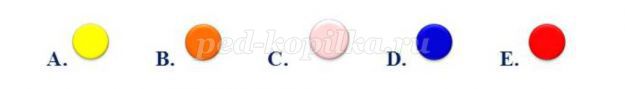 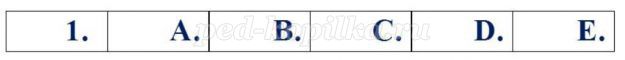 

Правильный ответ: D. В «Бланке ответов» обводим кружком букву, соответствующую правильному варианту ответа на данной строке.

2. Инструкция. Обведи кружком букву, соответствующую правильному варианту ответа.
Вопрос. Тёплая цветовая гамма – это:
Варианты ответа:
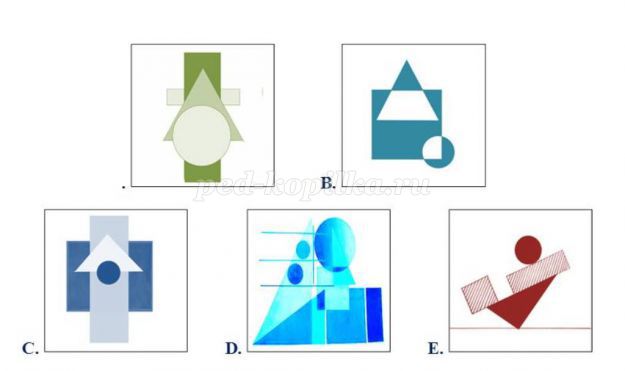 

Правильный ответ: Е. В «Бланке ответов» обводим кружком букву, соответствующую правильному варианту ответа на данной строке.

3. Инструкция. Закончи предложение.
Вопрос. Структурная основа любого изображения: графического, живописного, скульптурного, декоративного – это…
Варианты ответа:
-этюд;
-эскиз;
-набросок;
-зарисовка;
-рисунок
Правильный ответ: рисунок. На данной строке записываем правильное слово.

4. Инструкция: Обведи кружком букву, соответствующую правильному варианту ответа.
Вопрос: Статика – это:
Варианты ответа:
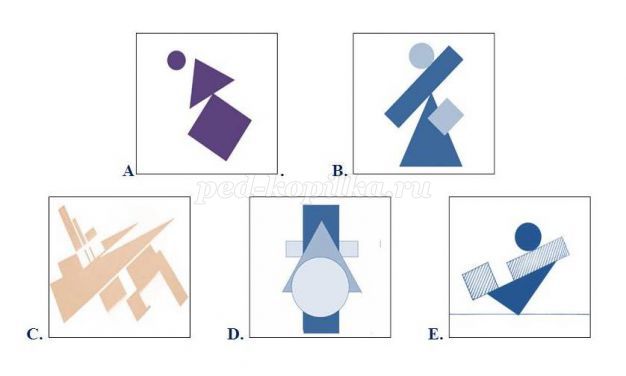 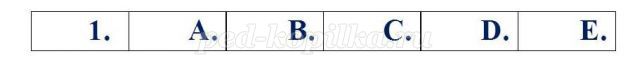 

Правильный ответ: D. Обводим кружком букву, соответствующую правильному варианту ответа на данной строке.

5. Инструкция. Закончи предложение.
Вопрос. Небольшая тонкая и лёгкая пластинка четырёхугольной или овальной формы, на которой художник смешивает краски в процессе работы – это …
Варианты ответа:
-стек;
-паспарту;
-палитра;
-ватман;
-панно.

6. Инструкция. Закончи предложение.
Вопрос. Подставка (обычно треножная), на которой помещается холст на подрамнике или доска для работы художника – это …
Варианты ответа:
-муштабель;
-мольбрет;
-станок;
-стек-мольберт.

7. Инструкция. Закончи предложение.
Вопрос. Мягкие цветные карандаши без оправы, сформованные из красочного порошка, а также рисунок или живопись, выполненные ими – это …
Варианты ответа:
-гуашь;
-сангина;
-темпера;
-пастель;
- акварель.

Основы живописи.

8. Инструкция. В графе ответов проставь соответствующие буквы. Расположи в правильной последовательности.
Вопрос. Порядок цветов в цветовом спектре:
Варианты ответа:
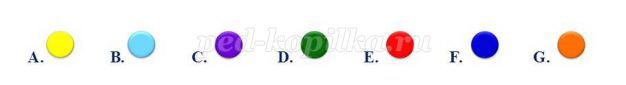 

9. Инструкция. Обведи кружком буквы, соответствующие правильному варианту ответа.
Вопрос. Три основных цвета в живописи – это:
Варианты ответа:
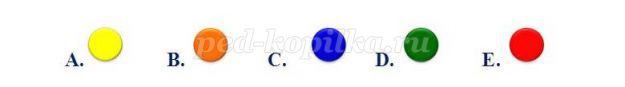 

10. Инструкция. В графе ответов проставь соответствующие буквы.
Вопрос. При смешивании следующих цветов получится:
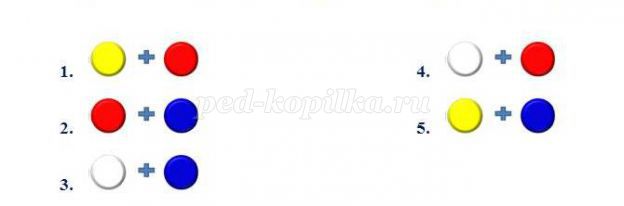 
Варианты ответа: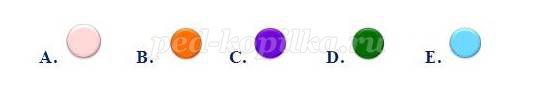 
11. Инструкция. Обведи кружком букву, соответствующую правильному варианту ответа.
Вопрос. Холодный цвет – это:
Варианты ответа: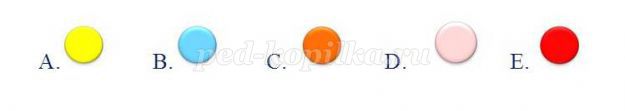 
Нетрадиционные техники рисования.
12. Инструкция. Закончи предложение.
Вопрос. Техника «уникального отпечатка», при которой гладкую поверхность или лист бумаги покрывают краской, а потом делают с нее отпечаток на листе – это…
Варианты ответа:
-графика;
-линогравюра;
-монотипия;
-ксилография;
-гравюра.

14. Инструкция. Закончи предложение.
Вопрос. Графический рисунок, выполненный с помощью острого предмета на специально загрунтованной поверхности, методом процарапывания это …
Варианты ответа:
-набрызг;
-монотипия;
-тычкование;
-граттаж;
-графика.

15. Инструкция. Обведи кружком букву, соответствующую правильному варианту ответа.
Вопрос. При помощи ниток выполняют графический рисунок в технике:
Варианты ответа:
A. граттаж;
B. ниткография;
C. монотипия;
D. тычкование;
E. графика.

16. Инструкция. Обведи кружком букву, соответствующую правильному варианту ответа.
Вопрос. При помощи зубной щётки выполняют графический рисунок в технике:
Варианты ответа:
A. ниткография;
B. рисование тычком;
C. батик;
D. напыление;
E. графика.

17. Инструкция. Обведи кружком букву, соответствующую правильному варианту ответа.
Вопрос. При помощи ватных палочек выполняют графический рисунок в технике:
Варианты ответа:
A. рисование мыльными пузырями;
B. рисование тычком;
C. рисование углём;
D. рисование солью;
E. рисование фактурами.

18. Инструкция: Обведи кружком букву, соответствующую правильному варианту ответа.
Вопрос. При помощи растений выполняют графический рисунок в технике:
Варианты ответа:
A. ниткография;
B. рисование тычком;
C. фитографика;
D. батик;
E. графика.

19. Инструкция. В графе ответов проставь соответствующие буквы. Расположи в правильной последовательности.
Вопрос. Технология выполнения графического рисунка при помощи техники «фитографика»:
Варианты ответов:
A. выложите композицию из листьев на альбомный лист;
B. расстелить газету на рабочем столе;
C. набрать краску на зубную щётку:
D. взять ножницы;
E. подсушить рисунок;
F. лёгкими движениями зубной щетки о край ножниц напылить краску на рисунок;
G. положить альбомный лист на газету;
H. убрать листья с альбомного листа;
I. убрать рабочее место;
J. графический рисунок готов!

20. Инструкция. В графе ответов проставь соответствующие буквы. Соотнеси название нетрадиционных способов рисования с изображением на картинке.
Вопрос. Виды нетрадиционных техник рисования:
Варианты ответа:

1. ниткография;
2. рисование тычком;
3. рисование осенними листьями
4. печать осенними листьями;
5. графика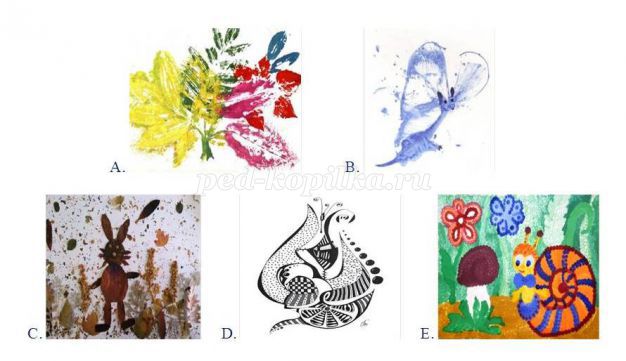 
Виды графики.

21. Инструкция: Обведи кружком букву, соответствующую правильному варианту ответа.
Вопрос. Линия, штрих, тон, пятно – основные средства художественной выразительности:
Варианты ответа:
A. живописи;
B. скульптуры;
C. графики;
D. архитектуры;
E. дизайна.

22. Инструкция: Обведи кружком букву, соответствующую правильному варианту ответа.
Вопрос. Вид книжной графики, её основа.
Варианты ответа:
A. форзац;
B. иллюстрация;
C. переплёт;
D. суперобложка;
E. титульный лист.

Основы рисунка.

23. Инструкция: Обведи кружком букву, соответствующую правильному варианту ответа.
Вопрос. На блестящей поверхности отражается источник света и образует самое яркое место на предмете.
Варианты ответа:
A. свет;
B. рефлекс;
C. полутень;
D. блик;
E. собственная тень.

Основы композиции.

27 Инструкция: Обведи кружком букву, соответствующую правильному варианту ответа.
Вопрос: Асимметричные предметы – это:
Варианты ответа:
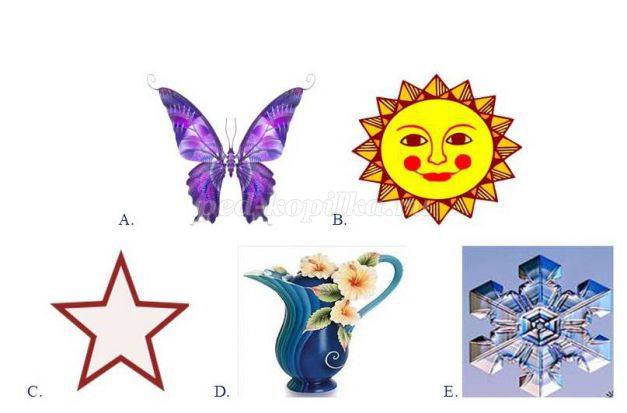 

28. Инструкция: Обведи кружком букву, соответствующую правильному варианту ответа.
Вопрос: Динамика – это:
Варианты ответа: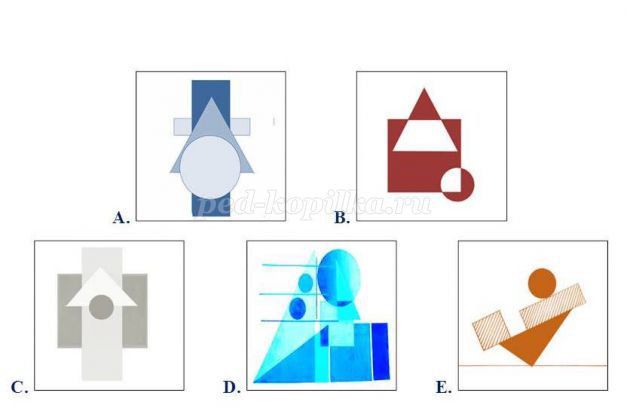 
Практическое задание.
29. Инструкция. Выполни графический рисунок.
Вопрос. Композицию, составленную из точек, линий и геометрических фигур преврати в образную композицию, сохраняя данные композиционные соотношения фигур.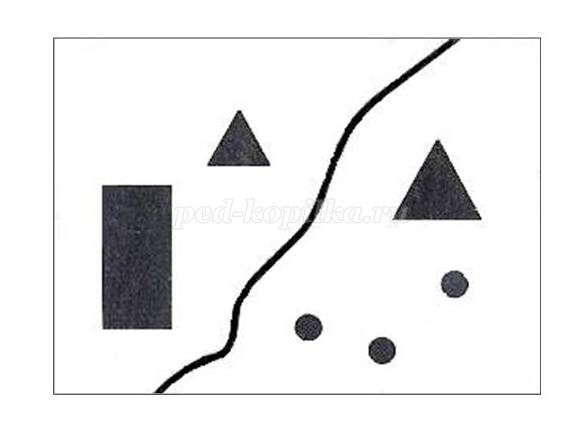 
Приложение 4Загадки
Черный Ивашка-
Деревянная рубашка,
Где носом поведет,
Там заметку кладет  (карандаш) 
Разноцветные сестрицы
Заскучали без водицы.
Дядя длинный и худой
Носит воду бородой,
И сестрицы вместе с ним
Нарисуют дом и дым  (кисточка и краски) 
На асфальте детвора
Нарисует нам с утра
Солнце, облако, машину,
Птичку, рыбку, Буратино,
Домик, бабочку, цветок.
Рисовать помог  (мелок)
Если ей работу дашь –
Зря работал карандаш  (резинка) 
Нарисует он картину
И раскрасит Буратино,
Он напишет объявленье
И открытку-поздравленье.
Рисовать плакаты мастер
Яркий тоненький  (фломастер)Разноцветные ворота
На лугу построил кто-то,
Но пройти в них не легко,
Те ворота высоко
Постарался мастер тот,
Взял он краски для ворот
Не одну, не две, не три –
Целых семь, ты посмотри.
Как ворота эти звать?
Можно их нарисовать?
(радуга) В нарисованной картине
Это главное лицо.
Может папа или мама,
Может дедушка и я
Нарисованы в картине
Может вся моя семья.
Догадаться тут несложно,
Неуверенности нет,
Что красивая картина
Называется …. (портрет) Если видишь на картине
Чашку кофе на столе,
Или море в большом графине,
Или розу в хрустале,
Или бронзовую вазу,
Или грушу, или торт,
Или все предметы сразу –
Знай, что это  … (натюрморт)Если видишь, на картине
Нарисована река,
Или ель и белый иней,
Или сад и облака,
Или снежная равнина,
Или поле и шалаш, -
Обязательно картина
Называется …(пейзаж)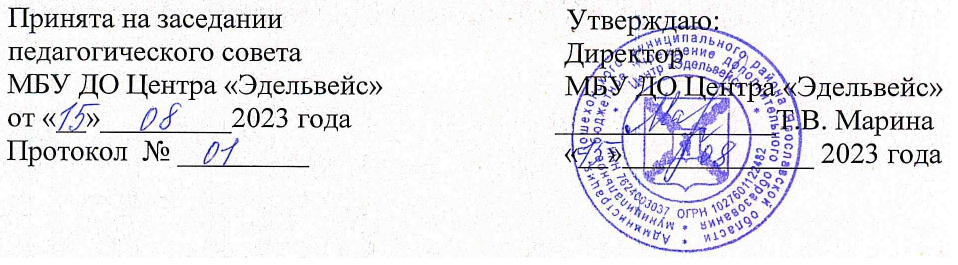 №Название раздела, темыКоличество часовКоличество часовКоличество часовФормы аттестации/контроля№Название раздела, темыВсегоТеорияПрактикаФормы аттестации/контроля1Вводное занятие211Опрос2Основы композиции и изобразительной грамотности:2.1.Графические приемы изображения26620Наблюдение;Выставка работ22.2. Основы цветоведения615Наблюдение;Выставка работ22.3. Живописные приемы изображения18414Наблюдение;Выставка работ22.4. Декоративное рисование413Наблюдение;Выставка работ3Развитие визуального мышления615Наблюдение;Выставка работ4Воспитательная работа633Наблюдение;5Аттестация обучающихся211Опрос; Контрольное задание6Итоговое занятие211Опрос Итого:721953№Месяц Число Время проведенияФорма Кол-во часовТема занятияМесто проведения Форма контроляСогласно расписания учебных занятийСогласно расписания учебных занятийВводное2Знакомство с объединением. Техника безопасности.Входной контроль.Ул. Советская,  14Опрос Согласно расписания учебных занятийСогласно расписания учебных занятийОзнакомительное 2Графические приемы работы. Изображение в технике простой карандаш. Рисуем дождик, волны и горы.Ул. Советская, 14Наблюдение;Выставка работСогласно расписания учебных занятийСогласно расписания учебных занятийКомбинированное 2Рисунок на тему «добрый и злой цветок».Ул. Советская,  14Наблюдение;Выставка работСогласно расписания учебных занятийСогласно расписания учебных занятийКомбинированное2Выразительные средства графической композиции -точки, линии, пятна, щтрихи.Выполнение зарисовок разных следов на снегу.Заполнение формы шаблона - рыбка (линия), гриб (точка), ваза (пятно).Ул. Советская,  14Наблюдение;Практическая работа Согласно расписания учебных занятийСогласно расписания учебных занятийУчебная игра2Набросок- фиксация наблюдения и замысла.Выполнение наброска изображения котенка.Ул. Советская,  14Наблюдение;Практическая работа Согласно расписания учебных занятийСогласно расписания учебных занятийКомбинированное2Выполнение работы «Котенок»  простым карандашомУл. Советская,  14Наблюдение;Выставка работСогласно расписания учебных занятийСогласно расписания учебных занятийКомбинированное2 Изображение в технике цветной карандаш.Штриховка в прямом и перекрестном направлении.Знакомство с цветовыми переходами.Выполнение плавных цветовых переходов (цветовые растяжки). Выполнение иллюстрации цветными карандашами «Осенний лес»Ул. Советская,  14Наблюдение;Выставка работСогласно расписания учебных занятийСогласно расписания учебных занятийКомбинированное2Знакомство с приемами изображения при помощи пастельных мелков. Жанр «Пейзаж». Изображение морского пейзажа.Ул. Советская,  14Наблюдение;Выставка работСогласно расписания учебных занятийСогласно расписания учебных занятийКомбинированное2Передача различных фактур при помощи восковых мелков. Декорирование  с помощью петлеобразных и спиралевидных линий.Выполнение работы «Сказочный подводный мир»Ул. Советская,  14Наблюдение;Выставка работСогласно расписания учебных занятийСогласно расписания учебных занятийКомбинированное2Работа фломастерами и маркерами.  Штриховка в одном и свободном направлении. Выполнение работы «Цыпленок»Ул. Советская,  14Наблюдение;Выставка работСогласно расписания учебных занятийСогласно расписания учебных занятийКомбинированное2Работа ручками. Штриховка в разных направлениях. Выполнение работы точками, штриховками и линиями разной формы и толщины «Северное сияние»Ул. Советская,  14Наблюдение;Выставка работСогласно расписания учебных занятийСогласно расписания учебных занятийОзнакомительное 2Техника рисования – Дудлинг.  Дудлинг – узоры. Знакомство с многообразием узоров. Выполнение некоторых узоров.Ул. Советская,  14Наблюдение;Практическая работа Согласно расписания учебных занятийСогласно расписания учебных занятийКомбинированное2Создание эскиза композиции. Подборка узоров.Ул. Советская,  14Наблюдение;Практическая работа Согласно расписания учебных занятийСогласно расписания учебных занятийКомбинированное2Заполнение композиции узорами.Ул. Советская,  14Наблюдение;Выставка работ   Согласно расписания учебных занятийСогласно расписания учебных занятийОзнакомительное 2Природа цвета.  Цветовой спектр. Основные и составные цвета. Выполнение эскизов: «зонтик, парашют, радуга, радужные игрушки».  Ул. Советская,  14Наблюдение;Выставка работСогласно расписания учебных занятийСогласно расписания учебных занятийКомбинированное2Цветовые растяжки. Этюды «Бусы», «Гусеница»Выполнение тоновых растяжек.Ул. Советская,  14Наблюдение;Практическая работа Согласно расписания учебных занятийСогласно расписания учебных занятийУчебная игра2Теплые и холодные цвета. Этюды «Северное сияние», «Веселые осьминожки». Изображение пера волшебной птицы.Ул. Советская,  14Наблюдение;Выставка работСогласно расписания учебных занятийСогласно расписания учебных занятийОзнакомительное 2Техника работы акварелью «Вливание цвета в цвет».  Виды кистевого рисунка - линия, мазок, примакивание и т.д). Лессировка.Выполнение этюдов:  река, ручеёк, водопад.Ул. Советская,  14Наблюдение;Выставка работСогласно расписания учебных занятийСогласно расписания учебных занятийКомбинированное2Техника работы акварелью «мазками». Знакомство с творчеством художника В. Ван-Гога  и других.Цветовые оттенки, «тон». Композиционная уравновешенность листа, его заполняемость.Выполнение творческой работы  «Курочка-ряба».Ул. Советская,  14Наблюдение;Выставка работСогласно расписания учебных занятийСогласно расписания учебных занятийКомбинированное2Понятия: нюанс, контраст. Выполнение творческой работы «Божья коровка».Ул. Советская,  14Наблюдение;Выставка работСогласно расписания учебных занятийСогласно расписания учебных занятийИгра-путешествие2Холодная цветовая гамма и тёплая.Техника работы акварелью «по - сырому» на мятой бумаге. Выполнение творческой работы  «Пингвины на льдине»Ул. Советская,  14Наблюдение;Выставка работСогласно расписания учебных занятийСогласно расписания учебных занятийКомбинированное2Многообразие оттенков серого цвета.Выполнение работы «Слон», «Носорог», «Динозавр» (по выбору).Ул. Советская,  14Наблюдение;Выставка работСогласно расписания учебных занятийСогласно расписания учебных занятийКомбинированное2Техника работы акварелью «сухая кисть».Выполнение этюда «Совушка».Ул. Советская,  14Наблюдение;Выставка работСогласно расписания учебных занятийСогласно расписания учебных занятийОзнакомительное 2Особенности гуашевой краски. Составление смесей. Цвет и характер изображаемого, влияние цвета на композиционную уравновешенность.Упражнения по смешиванию гуашевых красок разными приёмами.Выполнение работы «Мир аквариума».Ул. Советская,  14Наблюдение;Выставка работСогласно расписания учебных занятийСогласно расписания учебных занятийКомбинированное2Выразительные особенности белой краски и ее оттенков. Составление оттенков белого цвета путем смешивания с различными цветами. Выполнение этюдов «Зайчик зимой», «Белые лебеди»Ул. Советская,  14Наблюдение;Выставка работСогласно расписания учебных занятийСогласно расписания учебных занятийКомбинированное2Знакомство с жанром «Портрет». Выполнение работы «Портрет рыбы»Ул. Советская,  14Наблюдение;Выставка работСогласно расписания учебных занятийСогласно расписания учебных занятийОзнакомительное 2Декоративное рисование. Техника «Граттаж». Жанр «натюрморт». Выполнение декоративного натюрморта по воображению.Ул. Советская,  14Наблюдение;Выставка работСогласно расписания учебных занятийСогласно расписания учебных занятийОзнакомительное 2Техника «Витраж». Приемы работы. Выполнение небольших композиций.Ул. Советская,  14Наблюдение;Выставка работСогласно расписания учебных занятийСогласно расписания учебных занятийКомбинированное2Кляксография. Знакомство с понятием образность. Создание композиции  посредством дорисовывания пятен. Техника «Набрызг». Выполнение работы  «Космическийзоопарк».Ул. Советская,  14Наблюдение;Выставка работСогласно расписания учебных занятийСогласно расписания учебных занятийКомбинированное2Рисование ватными палочками. Особенности работы. Техника «пуантилизм». Знакомство с творчеством художника П. Синьяка.Выполнение работы «Незабудки».Ул. Советская,  14Наблюдение;Выставка работСогласно расписания учебных занятийСогласно расписания учебных занятийИгра-путешествие2Монотипия. Способы выполнения. Симметрия и ассиметрия.Выполнение работы «В дивном лесу».Дорисовывание ладошками.Ул. Советская,  14Наблюдение;Выставка работСогласно расписания учебных занятийСогласно расписания учебных занятийКонкурсно-игровое2Воспитательные мероприятия, согласно плана работы учреждения на год.Ул. Советская,  14Наблюдение;ОпросСогласно расписания учебных занятийСогласно расписания учебных занятийКонкурсно-игровое2Воспитательные мероприятия, согласно плана работы учреждения на год.Ул. Советская,  14Наблюдение;ОпросСогласно расписания учебных занятийСогласно расписания учебных занятийКонкурсно-игровое2Воспитательные мероприятия, согласно плана работы учреждения на год.Ул. Советская,  14Наблюдение;ОпросСогласно расписания учебных занятийСогласно расписания учебных занятийАукцион знаний2Итоговая аттестация.Художественный диктант "Однажды вышли на прогулку..." (преобразование текстового содержимого в графические формы). Час вопросов и ответов.Тестовые вопросы по разделам программы.Ул. Советская,  14Наблюдение;ОпросСогласно расписания учебных занятийСогласно расписания учебных занятийИтоговое 2Подведение итогов программы. Оформление выставки работ. Игровое мероприятие "В стране Воображария".Ул. Советская,  14Итого:  72 часаИтого:  72 часаИтого:  72 часаИтого:  72 часаИтого:  72 часаИтого:  72 часаИтого:  72 часаИтого:  72 часаИтого:  72 часа